   بسمه تعالی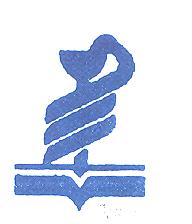 دانشگاه علوم پزشکی و خدمات بهداشتی درمانی جهرممعاونت غذا و داروفرم رسیدگی به شکایات مربوط به اداره دارو                                                                                                                                                    امضاء کارشناس                                                                                                                                                  تاریخ:1) نام و آدرس مؤسسه مورد شکایت:2) موضوع شکایت:گرانفروشی                اشتباه در نسخه پیچی               ارائه داروی غیرمجاز               ساعات کار داروخانه   
 عدم حضورمسئول فنی                                         ارائه داروی تاریخ گذشته                     برخورد نامناسب       تعویض دارو بدون مشاوره با پزشک           داروی فاقد مجوز وزارت بهداشت3) توضیحات:4) مشخصات شاکی و آدرس:5) شکایت نیازمند بازرسی           می باشد          نمی باشدنتیجه رسیدگی به شکایت: